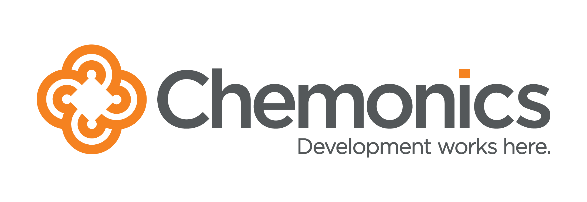 ЗАПРОС НА ПОЛУЧЕНИЕ ПРЕДЛОЖЕНИЙ (ЗПП)17 февраля 2021 г.Запрос на получение предложений №: ЗПП-ATA-001 Запрос на получение предложений по созданию панели экспертов и организации обсуждений по расширению трансграничной торговли между странами, расположенными в или близко к Ферганской долине. Уважаемые господа:“Кемоникс” Интернэшнл Инк. (Далее именуемый “Кемоникс”) в рамках проекта ““Агросоода”, финансируемый Агентством США по международному развитию, USAID Контракт № 7200AA18D00018 / 72011520F00004, выпускает данный Запрос на получение предложений (ЗПП) для отбора квалифицированной компании, организации или физического лица для выполнения конкретной задачи по созданию панели экспертов и организации обсуждения с участием этих экспертов, которые должны привести к определению путей увеличения трансграничной торговли между странами, расположенными в  или близко к Ферганской долине. Ожидается, что указанные обсуждения состоятся в течение нескольких недель или месяцев, начиная с середины 2021 года.  Прилагаемый ЗПП содержит всю необходимую информацию для заинтересованных Заявителей для подготовки и подачи своих предложений. Настоящий ЗПП не обязывает “Кемоникс”, Проект “Агросоода” и USAID заключать контракт либо покрывать затраты потенциальных участников, возникшие при подготовке и предоставлении предложений. Кроме того, “Кемоникс” может отклонить любое предложение, если такое действие будет считаться наилучшим в интересах “Кемоникс”.Благодарим за ваше внимание и время.С уважением,Дэвид ДайерПроект USAID “Агросоода”Запрос на получение предложенийЗПП № ATA-001на оказании Услуг по созданию панели экспертов и организации обсуждений по расширению трансграничной торговли между странами, расположенными в или близко к Ферганской долине.Заказчик: Chemonics International Inc.723500, г. Ош, ул. Грибоедова, 1                                                                        Кыргызская Республика,Финансирующая организация                                Агентство США по международному развитию (USAID)Финансируется в рамках:Проекта “Агросоода”Номер основного контракта: 7200AA18D00018 / 72011520F00004Корпорация “Кемоникс” придерживается принципов добропорядочности в процессе материально-технического снабжения и выбирает поставщиков на основании объективных критериев, как цена и технические преимущества. “Кемоникс” предполагает, что поставщики будут соблюдать Принципы деловой этики, с которыми можно ознакомиться по ссылке: https://www.chemonics.com/our-approach/standards-business-conduct/.  “Кемоникс” нетерпимо относится к мошенничеству, тайному сговору между участниками, подделке предложений, взяткам и возврату плательщику части, уплаченной им от имени компании суммы. Любая фирма либо физическое лицо, нарушающее указанные принципы, лишается права участия в данном конкурсе и в будущем отстраняется от возможных конкурсов, а также возможно направление соответствующего уведомления в USAID и Управление генерального инспектора. Сотрудникам и представителям “Кемоникс” строго запрещается требовать либо получать денежные средства, вознаграждения, комиссионные, льготы, подарки, ценности и компенсации от текущего либо потенциального поставщика взамен или в качестве поощрения за сделку. В случае уличения работников и представителей в совершении таких действий, их трудовые договоры подлежат расторжению, и соответствующее уведомление будет направлено в USAID и Управление генерального инспектора. Кроме того, “Кемоникс” вправе уведомлять USAID и Управление генерального инспектора о любых случаях предложения денежных средств, вознаграждений, комиссионных, льгот, подарков, ценностей и компенсаций со стороны поставщиков в целях заключения сделки. Пакет предложений должен, кроме прочего, содержать следующее:Раскрытие любых близких, родственных либо финансовых связей с “Кемоникс” или работником проекта. Например, если участник является родственником работника проекта, то он должен указать это. Раскрытие любых родственных либо финансовых связей с другими участниками. Например, в случае, когда отец участника является владельцем компании, представляющей другое предложение, то участник обязан указать это.Подтверждение, что указанные в предложении цены установлены самостоятельно, без консультирования, извещения и согласования с другими участниками либо конкурентами в целях ограничения конкуренции.  Подтверждение подлинности и достоверности информации, указанной в предложении, а также сопроводительных документов.Подтверждение ознакомления и согласия с запретами, установленными “Кемоникс” в отношении мошенничества, взяток и возврату плательщику части, уплаченной им от имени компании суммы.По любым вопросам, касательно с представлением выше указанной информации, или с уведомлениями о возможных потенциальных нарушениях просим обращаться по электронному адресу mprovenza@chemonics.com или businessconduct@chemonics.com. Информацию о возможных нарушениях можно также направить по ссылке, указанной выше или по телефону / Skype по телефону 888.955.6881.                                                 Номер запроса на получение предложений: ATA-001Создание панели экспертов и организация обсуждений по расширению трансграничной торговли между странами, расположенными в или около близко к Ферганской долиныдолине.СОДЕРЖАНИЕРАЗДЕЛ 1: ИНСТРУКЦИИ ДЛЯ ЗАЯВИТЕЛЕЙЦель: Целью данного запроса на получение предложений является получение услуг квалифицированной компании или компетентного физического лица, которые могут оказать необходимую услугу по созданию группы экспертов, организации и проведения встреч по обсуждению увеличения трансграничной торговли на основе контракта.Срок подачи заявки: Все заинтересованные стороны должны предоставить свои предложения не позднее 17 марта 2021 г., 17:00 по местному времени.  Предложения, полученные после указанного времени и даты, будут считаться просроченными и могут быть рассмотрены только по усмотрению “Кемоникс”.Инструкции по подаче предложения: “Кемоникс” Заявители должны отправить концепцию с изложением своего подхода к реализации технического задания до 17 марта 2021 г.  Концептуальный документ может быть на кыргызском, русском или английском языках и не должен превышать 3 страницы. Концептуальные документы и предложения должны быть предоставлены только по электронной почте  grants@kyrgyzagrotrade.com Вопросы: Вопросы, касающиеся технических и административных условий данного запроса, направлять не позднее, чем 10 марта 2021 г., 10:00 утра по местному времени по электронной почте grants@kyrgyzagrotrade.com. Вопросы принимаются только в письменной форме; телефонные звонки не принимаются. Вопросы и запросы о разъяснении - а также ответы - которые, по мнению “Кемоникс”, могут быть интересны для других участников, будут разосланы всем получателям ЗПП, которые проявили интерес к подаче своих предложений. Только письменные ответы, предоставленные “Кемоникс”, будут считаться официальными и иметь значение в процессе запроса предложений и последующей оценке. Любая устная информация, полученная от сотрудников “Кемоникс” или любой другой организации, не должна рассматриваться как официальный ответ на какие-либо вопросы относительно этого запроса предложений.Расходы понесенные при подготовке предложения: Все затраты, понесенные при подготовке предложения в ответ на этот запрос, будут являться исключительно ответственностью Участника и не будут возмещаться. Если не указано иное, все материалы, представленные Участниками в ответ на этот запрос, становятся собственностью “Кемоникс” и не подлежат возврату.Право отклонить заявку: Публикация этого ЗПП не является гарантией заключения договора со стороны “Кемоникс”. “Кемоникс” оставляет за собой право отклонить любые или все предложения, полученные в ответ на этот ЗПП. Заключение Контракта на предоставление услуг будет основан на факторах, описанных в этом ЗПП.Процесс отбора: после процесса оценки и отбора будут проведены переговоры по согласованию контракта. Если переговоры с выбранной компанией или физическим лицом не увенчались успехом, “Кемоникс” продолжит переговоры со следующей подходящей компанией / физическим лицом. Выбранная компания / физическое лицо должно будет собрать всю соответствующую информацию, необходимую для выполнения требуемых услуг, до наступления всех необходимых сроков. Следовательно, все участники должны помнить об этом при подготовке своего предложения и подхода к запрашиваемой услуге.Форма контракта: Один (1) контракт с зафиксированной стоимостью в кыргызских сомах будет выдан выбранному оференту. Предложения в ответ на этот ЗПП должны оцениваться по фиксированной цене, то есть должно быть все включено, включая расходы касательно поездки к месту нахождения получателя, расходы по предоставлению промежуточного и окончательного отчетов. Оплата: Оплата будет произведена в кыргызских сомах и переведена на банковский счет выбранной компании в Кыргызстане. Стандартные условия оплаты – в течение 30 дней после получения и одобрения результатов работы.Ожидаемые сроки: В следующем календаре кратко излагаются важные даты в процессе привлечения представлений. Участники должны соблюдать эти сроки.Источник/государственная принадлежность/производство. Все товары и услуги, предлагаемые в ответ на данный запрос либо поставляемые на основании заключенного по результатам данного запроса или контракта, должны соответствовать требованиям Географического кода USAID 937 и 110 согласно Своду федеральных нормативных актов США (CFR) 22 и правил, §228 . Географический код USAID 937 включает любую территорию или страну, включая сотрудничающую страну (которой является Кыргызской Республикой для данного ЗПП), но исключает «запрещенные страны», которыми являются Куба, Иран, Северная Корея, Сирия.НДС и другие налоги: Соглашение, в соответствии с которым финансируются закупки, связанные с предложением, не освобождается от уплаты налогов, НДС, тарифов, пошлин или других сборов, взимаемых любыми законами, действующими в сотрудничающей стране – Кыргызской Республике.  Поэтому участники должны включать любые налоги, НДС, сборы, тарифы и пошлины в соответствии с законодательством Кыргызской Республики. Право на участие: Отправляя предложение в ответ на этот запрос на получение предложений, участник удостоверяет, что он и его основные должностные лица не отстранены или иным образом не признаны неприемлемыми для присуждения контракта правительством США. “Кемоникс” не будет заключать контракт с какой-либо организацией или физическим лицом, которые отстранены, или чья деятельность приостановлена или признана неприемлемой правительством США.РАЗДЕЛ 2: Описание РАБОТИсходные сведенияПроект “Агросоода” — это программа USAID, реализуемая Chemonics International в Кыргызской Республике. Целью проекта является поддержка создания рабочих мест, укрепление цепочек добавленной стоимости и улучшение среды для ведения бизнеса посредством мероприятий, направленных на повышение производительности труда, модернизацию переработки, налаживание связей между предприятиями, облегчение доступа к финансированию и поддержку экономических реформ, с учетом запросов частного сектора. Проект “Агросоода” направлен на расширение трансграничной торговли между Кыргызстаном и странами Ферганской долины путем поддержки фермеров, МСП и других участников ЦДС посредством выявления и проведения мероприятий по устранению препятствий для трансграничной торговли. Проект “Агросоода” стремится получить полное представление о препятствиях, с которыми сталкиваются кыргызские экспортеры при экспорте сельскохозяйственной и пищевой продукции в Узбекистан, через обсуждения с участием представителей бизнеса и бизнес-ассоциаций, которые имеют реальный опыт экспорта в Узбекистан. Эти представители сформируют панель экспертов, у которой Проект “Агросоода” может запрашивать консультации в течение всего срока реализации проекта. Задача панели состоит в том, чтобы внести вклад в анализ и рекомендовать действия для решения существующих проблем, предоставить отзывы о деятельности, проводимой командой Проекта “Агросоода”, подходах и методологии, которые она использует для усиления трансграничной торговли. Данное задание подразумевает управление работой панели, включая, но не ограничиваясь этим, планирование, подбор персонала, логистику и коммуникации с сотрудниками Проекта “Агросоода”.  Заявители несут ответственность за то, чтобы их предложения были получены “Кемоникс” в соответствии с инструкциями, условиями и положениями, описанными в этом запросе на получение предложений. Несоблюдение инструкций, описанных в этом запросе, может привести к снятию предложения с рассмотрения.НазваниеСоздание панели экспертов и организация встреч для обсуждения вопросов увеличения приграничной торговлиЦелиЦель этого задания состоит в том, чтобы набрать членов панели экспертов, а также организовать и фасилитировать   обсуждение касательно увеличения трансграничной торговли.Объем работДеятельность группы должна включать в себя: Разработка повестки дня. Первоначальный проект списка вопросов будет разработан совместно с сотрудниками Проекта “Агросоода”. Планирование и организация дискуссий. Предложения должны охватывать все аспекты управления работой панели, включая, помимо прочего, планирование, набор персонала, логистику и коммуникации с Проектом “Агросоода”. Отбор экспертов. Ожидается, что заявители предложат членов панели с учетом вклада, который могут сделать эксперты, репрезентативности предприятий и продуктивности обсуждений. Участники панели должны соответствовать следующим минимальным критериям: согласны сотрудничать в рамках данного задания сроком не менее 1 годапредставлять бизнес-компании с сильными международными торговыми связямипредпочтительно представлять предприятия, которые имеют опыт экспорта сельскохозяйственной и пищевой продукции в Узбекистаниметь возможность поставлять товары, востребованные в Узбекистане Проведение обсуждений. Победившему участнику тендера необходимо организовать до 6 дискуссий или семинаров с участием членов панели для сбора информации о возможных мероприятиях по увеличению трансграничной торговли. Обсуждения следует организовывать с соблюдением необходимых мер безопасности в связи с распространением COVID-19.Анализ результатов обсуждений панели. Все вопросы, поднятые в ходе обсуждений, следует тщательно записывать. В анализе должны быть охвачены все вопросы, затронутые экспертами. Отчет об анализе будет написан на английском языке и будет включать краткое изложение, за которым следует подробное обсуждение вопросов.Проект “Агросоода” ожидает, что первое обсуждение состоится не позднее 26 марта 2021 года.ОтчетРезультаты должны включать в себя: План реализации задания,Повестка дня для заседаний панели,Список экспертов,Промежуточные отчеты о проделанной работе, включая отчет по первому обсуждению с участием экспертовПротоколы собраний Отчет, включающий список вопросов по приграничной торговле и рекомендации для проекта “Агросоода”Финансовые отчеты согласно требованиям Проекта “Агросоода”Взаимоотношения и обязанностиЗаказчиком этого контракта является “Кемоникс” Интернэшнл Инк. Выбранный заявитель будет работать в сотрудничестве с “Кемоникс”, и его контактное лицо будет указано в контракте на оказание услуг.“Кемоникс” встретится с выбранным участником в начале, чтобы объяснить любые технические, финансовые вопросы / вопросы, на которые они хотели бы обратить внимание, и предоставит любые советы относительно предоставления эффективной услуги. “Кемоникс” может также предоставить письменные комментарии к проекту отчета о результатах, касающихся фактов и выводов, содержащихся в отчете, чтобы получить наилучший возможный конечный продукт. СРОК ИСПОЛНЕНИЯ ДОГОВОРАПанель экспертов должна начать работу как можно скорее после подписания контракта на оказание услуг, и с даты начала контракта выбранная компания / физическое лицо должны представить в “Кемоникс”: проект плана реализации на русском или кыргызском языках в течение 3 календарных дней и окончательный отчет в течение 5 календарных дней после проведения первого обсуждения. Примечание. Сроки предоставления отчетов могут быть изменены в соответствии с окончательным утвержденным Графиком работы выбранного Претендента. Выбранная компания / физическое лицо должны отправить отчеты в электронном виде контактному лицу представляющий “Кемоникс”.РАЗДЕЛ 3: ТРЕБОВАНИЯ К СОДЕРЖАНИЮ ПРЕДЛОЖЕНИЯТЕХНИЧЕСКОЕ ПРЕДЛОЖЕНИЕПретендентам будет предложено представить полное техническое предложение, если их концептуальные документы будут отобраны в следующий этап. Полные технические предложения должны быть не более четырех страниц организованы в следующей последовательности:Сопроводительное письмо заявителя: Предложение должно содержать сопроводительное письмо претендента. Образец письма представлен в Приложение I данного Запроса.Предыдущий опыт: Опишите соответствующий опыт компании. Предоставьте достаточно подробную информация о ранее проведенных аналогичных работах, чтобы можно было надлежащим образом оценить соответствующий опыт компании и знание соответствующих нормативных актов и стандартов. Концептуальный документ / предложение с описанием подхода Заявителя к выполнению задания, включая график мероприятий, не должен превышать трех страниц. Квалификация команды: Компания / физическое лицо должны описать конфигурацию команды, а также квалификацию персонала, который будет назначен для выполнения обязательств рабочей группы, включая предыдущий опыт отдельных членов команды. Конфликт интересов: Предоставьте заявление о любых потенциальных конфликтах, которые могут возникнуть у вашей компании и / или ключевых сотрудников в связи с предоставлением этих услуг “Кемоникс”. Заявление должно включать не только реальные конфликты, но и любые рабочие отношения, которые могут быть восприняты незаинтересованными сторонами как конфликт. Если потенциальных конфликтов интересов не выявлено, укажите это в своем предложении.Финансовое предложение:Претендентам будет предложено представить предложение по стоимости, если их концептуальные документы будут отобраны в следующий этап рассмотрения. Предложение по фиксированной цене должно быть отдельным документом и содержать следующее:Подробный бюджет: Таблица с подробным описанием всех видов затрат в кыргызских сомах: оплата труда, дополнительные расходы, проезд, другие прямые расходы, накладные расходы, сборы. Работа должна быть указана с указанием имени сотрудника, должности, ставки, количества дней / часов. Транспортные расходы должны быть детализированы по типу транспортных расходов. Все сметные расходы должны быть включены в подробный бюджет.Примечания к бюджету: требуется написать примечания, объясняющие неочевидные затраты. Временные рамки: В подробном бюджете должны быть указаны точные сроки вступления в силу контракта и заложенные в бюджет расходы. Например: 19 февраля 2021 - 28 февраля 2021.Срок действия: Предложение по стоимости должно оставаться в силе не менее девяноста (90) календарных дней после истечения срока получения предложений. Срок действия должен быть указан в предложении по стоимости.Необходимые сертификаты: Компания должна включать подписанные и датированные сертификаты в соответствии с Приложение II, Сертификаты. Пожалуйста, прочтите внимательно, поскольку ваша подпись на бланках сертификации подтверждает понимание и принятие требований.Прочие необходимые документы: Претенденты также должны предоставить следующие документы: Копия регистрационных или учредительных документов.Копия налоговой регистрации компании или аналогичный документ.Индивидуальный Налоговый НомерНомер DUNS (идентификатор юридических лиц)РАЗДЕЛ 4: ПРОЦЕСС И КРИТЕРИИ ОТБОРАОдин (1) контракт с фиксированной ценой на предоставление услуг будет присужден организации, предложение которой соответствует инструкциям данного запроса, отвечает требованиям приемлемости и определяется с помощью анализа компромиссов как лучшая стоимость на основе применения критериев оценки, изложенных ниже. Предложения, не отвечающие требованиям  Предложения могут быть признаны не отвечающими требованиям и исключены из дальнейшего рассмотрения, если произойдет одно из следующих:Концептуальный документ не получена в установленный срок.Предложение не является достаточным для убеждения оценочной комиссии в том, что предлагаемое предприятие будет соответствовать требованиям аудита.Оценка предложенияОценка каждого предложения будет оцениваться по факторам, указанным ниже. Процесс отбора разработан для обеспечения того, чтобы услуги компании были привлечены на основе продемонстрированной компетентности и квалификации в отношении того типа услуг, которые должны быть предоставлены, и по справедливым и разумным ценам для “Кемоникс”, в соответствии с ее политикой и процедурами в области конкуренции.Относительная важность каждого отдельного критерия обозначена количеством баллов ниже:“Кемоникс” оставляет за собой право заключить контракт без дальнейшего обсуждения представленных предложений. Поэтому предложения должны подаваться изначально на наиболее выгодных условиях как с технической, так и ценовой точки зрения.“Кемоникс” в праве присудить контракт ответственному претенденту (участнику) с наибольшим количеством баллов, присуждаемых оценочной комиссией.После окончательного выбора “Кемоникс” может подписать один (1) Контракт на оказание услуг с выбранной компанией / физическим лицом. ПРИЛОЖЕНИЕ IОБРАЗЕЦ СОПРОВОДИТЕЛЬНОГО ПИСЬМАСопроводительное письмо оформляется на фирменном бланке, должно  содержать адрес и контактную информацию заявителя, подписывается уполномоченным лицом и скрепляется печатью участника.ДатаПроект «Агросоода», финансируемый Агентством США по международному развитию (USAID), город Ош, ул. Грибоедова дом №Ссылка: Пример: RFP-ATA-001 Создание группы экспертовВсем заинтересованным лицамМы, нижеподписавшиеся, настоящим предоставляем прилагаемое предложение на выполнение всей работы, необходимой для выполнения всех требований, как описано в упомянутом выше ЗПП. Наше предложение прилагается.Настоящим подтверждаем свое согласие со всеми условиями, сроками, особыми положениями и руководствами указанного запроса. В дополнение подтверждаем, что указанная ниже компания, в том числе руководящий состав компании, а также все товары и услуги, предлагаемые в ответ на Ваш запрос, соответствуют установенным требованиям для участия в данном конкурсе, включая требованиям USAIDТакже, на основании располагаемой нами информации, подтверждаем, что:не имеем близких, родственных и финансовых связей с каким-либо из сотрудников “Кемоникс” или сотрудниками Проекта “Агросоода”;не имеем близких, родственных и финансовых связей с каким-либо другим участником, представляющим коммерческое предложение в ответ на указанный запрос;цены, указанные в нашем коммерческом предложении, установлены самостоятельно без консультирования, извещения либо согласования с каким-либо другим участником либо конкурентом в целях ограничения конкуренции;вся информация и сопроводительные документы, представленные в нашем предложении являются достоверными и подлинными;понимаем и соглашаемся с запретами “Кемоникс” на мошенничество и взятки  плательщику части, уплаченной им от имени компании суммы. Настоящим подтверждаем, что все представленные сведения являются достоверными, дейтвующими и полными.С уважением,ПРИЛОЖЕНИЕ IIНеобходимые сертификатыДОКАЗАТЕЛЬСТВО ОБ ОТВЕТСТВЕННОСТИ 1. Деловая информация оферентаНазвание компании: полное юридическое названиеАдрес: Номер DUNS: введите ссылку на универсальную систему нумерации данных (DUNS), присвоенную компании, если таковая имеется. (Инструкции для заявителей: оференты предоставят свой зарегистрированный номер DUNS для субпредложения на сумму 30 000 долларов США и выше с CHEMONICS, если на это не распространяется освобождение. Исключение может быть предоставлено CHEMONICS или на основании отрицательного ответа на Раздел 3 (а) ниже (т. е. оферент, в предыдущем налоговом году валовая прибыль из всех источников не превышала 300 000 долларов США). Система регулируется компанией Dun & Bradstreet, и регистрацию можно получить на сайте http://fedgov.dnb.com/webform. Если претендент не имеет номера DUNS и не может получить его до истечения крайнего срока подачи предложения, участник предложения должен подать заявление в свое Свидетельство об ответственности, в котором отмечается его намерение зарегистрироваться для получения номера DUNS, если он будет выбран в качестве успешного оферента, или с объяснением, почему регистрация для номера DUNS не применима или невозможна. Дополнительные инструкции по получению номера DUNS доступны по запросу.)2. Уполномоченные участники переговоровКомпания должна предоставить список лиц, уполномоченных представлять компанию при обсуждении данного предложения в ответ на запрос предложения № ATA-007.Список имен уполномоченных лицС этими людьми можно связаться в офисе компании:АдресТелефон / ФаксАдрес электронной почты3. Достаточные финансовые ресурсыКомпания имеет достаточные финансовые ресурсы для управления этим контрактом, что подтверждается нашей аудированной финансовой отчетностью, представленной как часть нашего ответа на это предложение.Если оферент выбран для присуждения вознаграждения на сумму 30 000 долларов США или выше и не освобожден от налогов на основании отрицательного ответа на Раздел 3 (a) ниже, о любом суб-присуждении первого уровня организации может быть сообщено и опубликовано через FSRS.gov в  соответствии с Актами о прозрачности 2006 и 2008 гг. Таким образом, в соответствии с FAR 52.240-10 и 2 CFR Часть 170, если оферент положительно подтверждает ниже в Разделах 3.a и 3.b и отрицательно подтверждает в Разделах 3.c и 3 .d, оферент должен будет раскрыть компании CHEMONICS для отчетности в соответствии с правилами имена и общую сумму вознаграждения пяти наиболее высокооплачиваемых руководителей организации. Отправляя это предложение, оферент соглашается соблюдать это требование, если оно выбрано для субпредложения.В соответствии с этими законами и для определения применимых требований к отчетности Название компании удостоверяет следующее:В предыдущем налоговом году был ли валовой доход вашей компании из всех источников выше 300 000 долларов? Да   Нет     б) Получал ли ваш бизнес или организация (юридическое лицо, которому принадлежит номер DUNS) в предыдущем завершенном финансовом году (1) 80 процентов или более своей годовой валовой выручки по федеральным контрактам, субподрядам, займам США, гранты, субгрантам и / или соглашения о сотрудничестве; и (2) 25 000 000 долларов США или более годовой валовой выручки от федеральных контрактов, субподрядов, займов, грантов, субгрантов и / или соглашений о сотрудничестве в США ?: Да   Нет     Имеет ли общественность доступ к информации о вознаграждении руководителей вашего бизнеса или организации (юридического лица, которому принадлежит предоставленный им номер DUNS) через периодические отчеты, поданные в соответствии с разделом 13 (a) или 15 (d) Закон о фондовых биржах 1934 года (15 USC 78m (a), 78o (d)) или раздел 6104 Налогового кодекса 1986 года? (ФФАТА § 2 (b) (1)): Да   Нет      Имеет ли ваша компания или организация активную регистрацию в Системе управления контрактами (https://www.sam.gov/)? Да   Нет       4. Способность подчинятьсяНазвание компании способно выполнить предложенный график выполнения с учетом всех существующих деловых обязательств, как коммерческих, так и государственных.5. Записи о производительности, порядочности и деловой этикеОтчет о целостности названия компании (Инструкции: Податель предложения должен описать свою запись. Текст может включать пример, например, для описания своей записи: «выдающийся, как показано в Заявлениях и Сертификатах. У нас нет заявлений о недостаточной честности или сомнительных деловая этика. Наша добросовестность может быть подтверждена нашими ссылками в наших прошлых достижениях, содержащихся в Техническом предложении".6. Организация, опыт, бухгалтерский учет и операционный контроль, а также технические навыки(Инструкции: оферент должен объяснить свою организационную систему для управления субподрядом, а также тип процедур учета и контроля, которые он должен использовать для рассматриваемого типа субподряда.)7. Оборудование и помещения(Инструкции: Претендент должен указать, есть ли у него необходимые помещения и оборудование для выполнения контракта, с конкретными деталями в соответствии с SOW субконтракта.)8. Право на получение награды(Инструкции: Претендент должен указать, соответствуют ли они требованиям и имеют ли они право на получение вознаграждения в соответствии с применимыми законами и постановлениями, а также подтвердить, что они не включены ни в один из списков, поддерживаемых правительством США, лиц, отстраненных, приостановленных или исключенных для получения государственных наград и финансирования. Претендент должен указать, выполняли ли они аналогичную работу в рамках аналогичных механизмов для USAID.) 9. Аудит(Инструкции: Претендент должен указать имя, адрес и телефон своих аудиторов - будь то государственное аудиторское агентство, такое как DCAA, или независимый CPA.)10. Приемлемость условий контрактаОферент должен заявить о своем согласии с предложенными условиями контракта.11. Взыскание отпускных, выходных и пособий по болезни(Инструкции: Претендент должен объяснить, восстанавливает ли он отпуск, отпуск по болезни через корпоративную косвенную ставку (например, накладные расходы или дополнительная ставка) или за счет прямых затрат. Если Оферент восстанавливает отпуск, отпуск по болезни через корпоративную косвенную ставку , он должен указать в этом разделе количество рабочих дней в календарном году, которое он обычно выставляет в счет контрактам, чтобы учесть дни отпуска и отпуска по болезни, которые не будут выставляться непосредственно в контракте, поскольку эти расходы возмещаются через охранное агенство)12. Организация фирмы(Инструкции: Претендент должен объяснить, как его фирма организована на корпоративном уровне и на уровне практической реализации, например, на региональном уровне или в технической практике.)Подпись:	___________________________Имя:	___________________________	должен подписать один из уполномоченных лиц, перечисленных в разделе 2 вышеДолжность:	___________________________Дата:	___________________________Основные индивидуальные свидетельства правонарушений, связанных с наркотиками и незаконным оборотом наркотиковНастоящим подтверждаю, что за последние десять лет:1. Я не был осужден за нарушение или заговор с целью нарушения любого закона или постановления Соединенных Штатов или любой страны, касающихся наркотических или психотропных средств или других контролируемых веществ.2. Я не являюсь и не был незаконным торговцем такими наркотиками или контролируемыми веществами.3. Я не являюсь и не был сознательным пособником, соучастником, заговорщиком или участником сговора с другими в незаконном обороте любого такого наркотика или вещества.Подпись: 	__________________________________	Дата:	     Имя:		     Звание / Должность:      Организация:	      Адрес:      Дата рождения:      УВЕДОМЛЕНИЕ:1. Вы должны подписать это свидетельство в соответствии с положениями 22 Свода федеральных правил, часть 140, Запрет на оказание помощи торговцам наркотиками. Эти правила были изданы Государственным департаментом и требуют, чтобы определенные ключевые лица организаций подписали это свидетельство.2. Если вы дадите ложное свидетельство, вы подвергнетесь уголовному преследованию в США в соответствии с 18 USC 1001.Форма самосертификации размера субподрядчикаНомер ссылки: [введите номер заявки или контракта финансирующего агентства]название проекта: [введите полное название проекта]Основной код NAICS: [введите NAICS код (Североамериканская система классификации промышленности), который лучше всего описывает работы, выполняемые по субподряду, то есть: для оказания технической помощи используйте 541990 или используйте для управленческого консультирования 541611. Для HHE используйте 484210 и для использования ГИС 541360. Коды NAICS, наиболее часто используемые Chemonics, - это 541611, 541618, 541620, 541990]Название компании: Полное настоящее имя		Адрес: Адрес улицы Город, область, почтовый индекс: Город, Область, Почтовый индексНомер DUNS: [введите Универсальная система нумерации данных (DUNS)здесь. Субподрядчики должны иметь DUNS, если не исключены, в рамках получения субподряда с Кемоникс]Контактное лицо: Имя, ЗаголовокКонтактный телефон: Тип юридического лицаЕсли у вас возникли трудности с определением статуса размера бизнеса, посетите веб-сайт SBA (www.sba.gov/size) или обратитесь в местный офис SBA.  Малый бизнес  Крупный бизнес  Некоммерческая / образовательная  Правительство  Не из СШАЕсли выше отмечен «Малый бизнес», и если применимо, укажите любые дополнительные обозначения малого бизнеса, на которые распространяется компания. При желании вы можете ознакомиться с определениями перечисленных ниже категорий в Положении о федеральных закупках 19.7 или 52.219-8 (www.acquisition.gov/far/) для определения применимости. Малый неблагополучный бизнес			 8 (а) HUBZone						 Женщина, владеющая малым бизнесом Ветеран в собственности				 Владелец с ограниченными возможностями обслуживания  Корпорация коренных жителей Аляски		 Индейское племяСвоей подписью ниже я подтверждаю, что указанные выше вид и обозначение бизнеса являются верными и точными на дату подписания настоящего документа, и я также понимаю, что в соответствии с 15 USC 645 (d) любое лицо, которое искажает размер бизнеса статус должен (1) наказываться штрафом, тюремным заключением или и тем, и другим; (2) подлежат административным средствам правовой защиты; и (3) не иметь права на участие в программах, проводимых в соответствии с Законом о малом бизнесе.Подпись и должность (обязательно)							Дата *********** ТОЛЬКО ДЛЯ ВНУТРЕННЕГО ИСПОЛЬЗОВАНИЯ КЭМОНИКС*********************Статус HUBZone подтвержден в База данных системы управления наградами или же Динамический поиск в базе данных малого бизнеса  на / / проведено: ________________________ Дата(ы)Событие117 Февраля 2021г.Выпуск ЗПП 210 Марта 2021г.10:00 по местному времениДата отправки вопросов о ЗПП3До 13 Марта 2021г.Ответы на вопросы, отправленные по электронной почте Участникам 417 Марта 2021г. 17:00 по местному времениСрок подачи предложений5До 20 Марта 2021г.Комитет по оценке рассматривает предложения и делает отбор6До 22 Марта 2021г.Уведомление выбранному Участнику 7До 25 Марта 2021г.Предполагаемое (но не гарантированное), завершение переговоров по контракту и полное исполнение контракта с фиксированной ценой с окончательно выбранным Участником8После подписания Договора или около 26 Марта 2021г.Участник начинает работуПредыдущий соответствующий опыт и прошлые достижения 35 балловКвалификация и состав команды 20 балловПодход к работе, график и сроки поставки45 балловВСЕГО100 баллов